JOB OPPORTUNITYVisitor Services Park Aide (seasonal)Sonoma State Historic Park Petaluma Adobe State Historic ParkBecome a part of California history! Work at the historic Sonoma Mission, General Vallejo’s Home, and Petaluma Adobe. Visitor Services Park Aide positions are available ($15.68/hour-$17.95/hour). Typically will work 24-40 hours per weekPark Aides perform routine public contact work, staff park entrance stations, and provide information to the public.  They keep facilities clean and orderly, and help with special events and programs.  Park Aides must be able to work weekends and holidays.  Customer service and retail experience a plus! This is a uniformed position.Minimum Qualifications 
Ability to read, write and speak English at a level required for successful job performance; ability to follow directions, learn work procedures and park rules; ability to meet the public successfully.Please submit your application (*see note below) by April 30, 2022 to:

CA Dept. of Parks & Recreation
Attn: Supervising Ranger
20 East Spain Street
Sonoma, CA 95476
OR Fax to (707) 938-1406 OR Email to robert.pickett@parks.ca.gov

Interviews will be held in May 2022 for qualified applicants.
Please call (707) 938-9548 for more information.*Go to https://jobs.ca.gov/pdf/std678.pdfFind the Standard State Application (Form 678).  Fill out and print the application and submit it to the address above by April 30, 2022.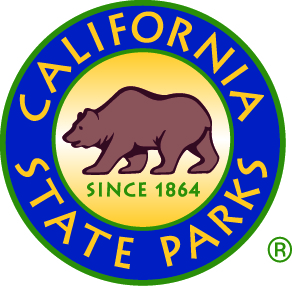 